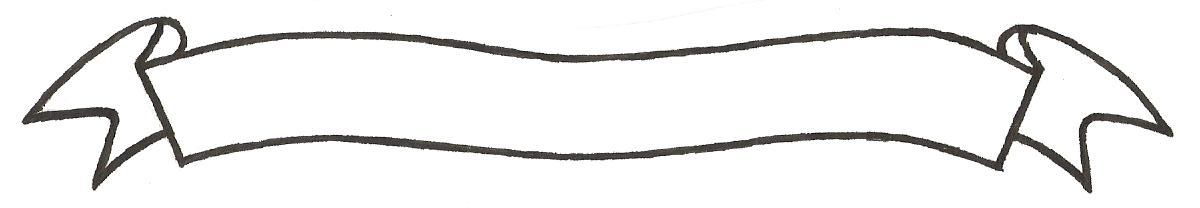 MERU UNIVERSITY OF SCIENCE AND TECHNOLOGYP.O. Box 972-60200 – Meru-KenyaTel: 020-2069349, 061-2309217. 064-30320 Cell phone: +254 712524293, +254 789151411Fax: 064-30321Website: www.must.ac.ke  Email: info@must.ac.keUniversity Examinations 2015/2016FOURTH YEAR SECOND SEMESTER EXAMINATION FOR THE DEGREE OF BACHELOR OF SCIENCE IN PUBLIC HEALTHHPP 3453:  HEALTH SYSTEMS ORGANIZATION AND MANAGEMENTDATE: AUGUST 2016						     	TIME: 2 HOURSINSTRUCTIONS:  Answer question one and any other two questions.QUESTION ONE (30 MARKS)What is an organization  						(2 marks)Describe Linen Pattern/Relationship structures of a formal organization  											(2 marks)Differentiate between strategic planning and operational planning in health care  (2 marks)Outline key components of Total Quality Management that can bring a lasting change in health care system  						(4 marks)What is a health policy?  						(2 marks)Describe briefly three key stakeholders in health care services 		 (3 marks)What are the three objectives of health systems  				(3 marks)Describe the goals of managed health care.  					(4 marks)Discuss briefly the challenges in Health care financing. 			 (6 marks)What is the main purpose of monitoring and evaluation  			(2 marks)QUESTION TWO (20 MARKS)Discuss in detail the four key components of national quality and safety strategies that are applied in health care system.  							(20 marks)QUESTION THREE (20 MARKS)Explain in detail the purpose of resource mobilization in health care management  Explain the goals of managed health care. QUESTION FOUR (20 MARKS)Integrated health care system has been the strength of many health career institutions.  Explain the key components in its strength.  							(20 marks)  